 23       7 by 7 club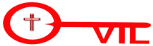  23       7 by 7 club5 x 7 =1 x 7 =11 x 7 =10 x 7 =3 x 7 =6 x 7 =8 x 7 =7 x 7 =9 x 7 =12 x 7 =2 x 7 =4x 7 =5 x 7 =1 x 7 =11 x 7 =10 x 7 =3 x 7 =6 x 7 =8 x 7 =7 x 7 =9 x 7 =12 x 7 =2 x 7 =4 x 7 =